Перед  Новым Годом в детском саду нарядили красивую пушистую ёлочку. Дети сами вешали на неё разные игрушки, шары, шишки, гирлянды и флажки. А мальчик Саша  одел  на  макушку  ёлки  красную звезду.  Дети  с  нетерпением  ждали  Деда Мороза  и  дружно  кричали: «Дед Мороз!».  Дед  Мороз  пришел  к детишкам с большим мешком подарков. Подарков хватило всем.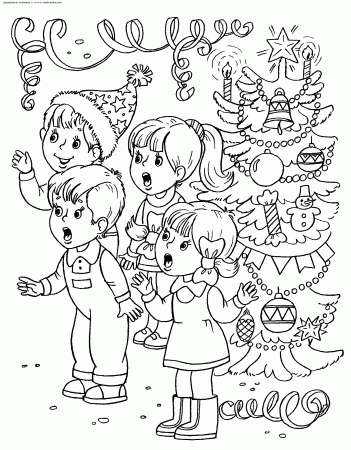 